Pierce College Fort Steilacoom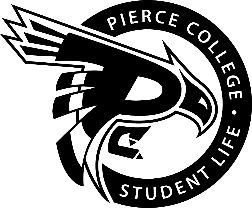 General Assembly AgendaLocation: Student Life LobbyDate: Wednesday, June 5th, 2019 Time: 1:00 p.m. – 2:00 p.m.Agenda Details:Call to Order:Pledge of Allegiance:Roll Call:Establishment of Quorum:Changes to the Agenda:Approval of Minutes: Approval of the minutes from the May 22, 2019 General Assembly.Reports:Old Business:New Business:Action Item 1819-044: To ratify the Gaming and YEET Club for the remainder of the academic year.Action Item 1819-045: To approve $2000 in funding from the S&A Contingency budget to cover expenditures associated with athletics’ van repairs.Open Forum:Announcements:Nation Donut Day is June 7th and starts at 8 a.m. (while supplies last) in the Student Life Lobby.Summer Splash is June 10th from 11 a.m. – 2 p.m. on Cascade 4th Floor.Peace, Love & Ice Cream is June 11th from 12 – 1 p.m. in the Student Life Lobby.Student Awards Ceremony is June 12th at 6:30 p.m. in the Health Education Center.Chill N’ Grill is June 13th from 11:30 – 3 p.m. in the Performance & Fireside Lounge.Self-Defense Workshop w/ Lakewood P.D is June 14th in the Performance Lounge.ELA Workshop is June 14th from 12 – 1 p.m. in CAS 529.Adjournment: